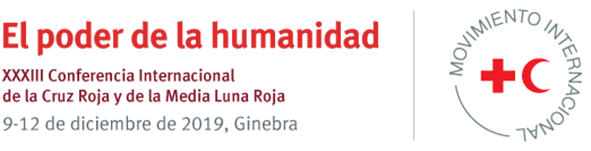 Promesa tipoTítulo de promesa tipo:Promesa tipo sobre necesidades psicosociales y en salud mentalFortalecer la capacidad del personal que presta asistencia en salud mental y apoyo psicosocialEsta promesa tipo ofrece ejemplos de posibles enunciados y cláusulas que podrían usarse en promesas específicas para fortalecer la capacidad del personal que presta asistencia en salud mental y apoyo psicosocial. Se elaboró para apoyar la implementación de la resolución propuesta en el marco de la XXXIII Conferencia Internacional “Atención a las necesidades psicosociales y en salud mental de las personas afectadas por conflictos armados, catástrofes naturales y otras emergencias”.No se espera que cada elemento sugerido aquí se incluya en cada promesa. Además, puede haber promesas específicas que las Sociedades Nacionales y los Gobiernos deseen hacer y que no estén presentes en este documento. Cada Sociedad Nacional y cada Gobierno puede decidir qué cláusulas se adaptan mejor a su contexto.Promesa para el período 2019-2023: IntroducciónExiste una enorme brecha a nivel mundial en los recursos humanos destinados a la salud mental. En promedio, hay 9 trabajadores de la salud mental —incluidos psiquiatras, enfermeros, psicólogos y trabajadores sociales— por cada 100.000 personas, pero las cifras varían enormemente de un país a otro: en los países de bajos ingresos, hay menos de 2 trabajadores de la salud mental por cada 100.000 personas, mientras que en los países de altos ingresos, esta cifra es de 72 por cada 100.000 personas. Las ramificaciones de esta brecha se magnifican en situaciones de conflicto armado, catástrofes naturales y otras emergencias en las que las necesidades se intensifican y los sistemas sanitarios se ven desbordados.Los Estados y los componentes del Movimiento deben tomar medidas destinadas a fortalecer sus recursos humanos para que estos puedan realizar intervenciones a corto, mediano y largo plazo en salud mental y en apoyo psicosocial. Esto incluye el desarrollo de programas académicos y cursos de capacitación basados en competencias a fin de contar con personal bien capacitado y debidamente supervisado que sea sensible y competente desde el punto de vista cultural. Ese personal puede prestar servicios que van desde el apoyo psicosocial básico hasta la atención especializada de la salud mental.Plan de acciónLos participantes de la conferencia podrían comprometerse a realizar las acciones que se describen a continuación.Mejorar los programas académicos y/o los cursos de capacitación para formar un plantel de profesionales en salud mental y bienestar social con el propósito de realizar actividades que incluyan intervenciones basadas en evidencia, así como la investigación y la recopilación de datos, entre otras.Garantizar que la salud mental y el apoyo psicosocial se incluyan en los sistemas educativos y en los planes de estudio nacionales, y que el contenido de los planes de estudio sea de alto nivel.Cooperar con el sector académico y con las asociaciones de profesionales para desarrollar planes de estudio específicos sobre salud mental y apoyo psicosocial en conflictos armados, catástrofes y otras emergencias adoptando un enfoque integral que abarque desde el apoyo psicosocial básico hasta la atención especializada de la salud mental.Ofrecer cursos de capacitación de calidad basados en competencias, con supervisión para los profesionales de la salud no especializados que participen tanto en la prestación de servicios como en la realización de actividades de salud mental y de apoyo psicosocial, incluidos el personal y los voluntarios de las Sociedades Nacionales.Asegurarse de que los cursos de capacitación no académica sobre salud mental y apoyo psicosocial, que las organizaciones humanitarias imparten a los profesionales de la salud no especializados, sean de alto nivel y estén reconocidos y validados por los órganos nacionales competentes.Mejorar la calidad de los cursos de capacitación y de las herramientas disponibles, así como la supervisión y el acompañamiento del personal que presta asistencia en salud mental y apoyo psicosocial.Aumentar las partidas presupuestarias en materia de salud mental y apoyo psicosocial en los presupuestos destinados a salud, bienestar social, respuesta de emergencia, educación, ayuda humanitaria y cooperación para el desarrollo.Ejemplos de indicadores para medir los progresos:Aumenta el número tanto de programas académicos de salud mental y de apoyo psicosocial como de graduados.Se ofrecen ejemplos de cómo las Sociedades Nacionales y los Estados están trabajando juntos para desarrollar y validar el sistema educativo en el campo de la salud mental y el apoyo psicosocial.Aumenta el porcentaje de personal y voluntarios —de los Estados y/o componentes del Movimiento— que están capacitados para prestar asistencia psicosocial y en salud mental durante el período 2019-2023.Aumenta el porcentaje de trabajadores plenamente calificados para prestar asistencia en salud mental y apoyo psicosocial —incluidos voluntarios capacitados— durante el período 2019-2023.Se aumentan los montos de las partidas presupuestarias para fortalecer la capacidad del personal que presta asistencia en salud mental y apoyo psicosocial (incluidos los voluntarios capacitados).D.	Consecuencias en materia de recursosEstado/Sociedad Nacional: ____________________________________________Nombre del departamento y de la persona de referencia: _____________________________________Dirección de correo electrónico y número de teléfono (interno): ____________________________________________Promesa tipo propuesta por el siguiente agente: Proyecto del Movimiento Internacional de la Cruz Roja y de la Media Luna Roja sobre la atención de las consecuencias psicosociales y de salud mental derivadas de conflictos armados, catástrofes naturales y otras emergencias (MOMENTO).
Contacto: Dick Clomén, dick.clomen@redcross.se